Прием заключений по результатамнезависимой экспертизы проводитсяс 11 декабря по 25 декабря 2023 годаРазработчик проекта:АдминистрацияУстьянского муниципального округаАрхангельской областиПРОЕКТ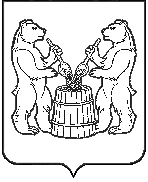 АДМИНИСТРАЦИЯ УСТЬЯНСКОГО МУНИЦИПАЛЬНОГО ОКРУГААРХАНГЕЛЬСКОЙ  ОБЛАСТИПОСТАНОВЛЕНИЕот  декабря 2023 года №  р.п. Октябрьский Об утверждении административного регламента предоставления муниципальной услуги «Принятие решения о переводе жилых помещений в нежилые и нежилых помещений в жилые на территории Устьянского муниципального округа Архангельской области»В  соответствии с Федеральным законом от 27 июля 2010 года № 210-ФЗ «Об организации предоставления государственных и муниципальных услуг», областным законом от 02 июля 2012 года № 508-32-ОЗ  «О государственных и муниципальных услугах в Архангельской области и дополнительных мерах по защите прав человека и гражданина при их предоставлении», главой 3 Жилищного кодекса Российской Федерации,  администрация Устьянского муниципального округа:ПОСТАНОВЛЯЕТ:1. Утвердить прилагаемый административный регламент предоставления муниципальной услуги «Принятие решения о переводе жилых помещений в нежилые и нежилых помещений в жилые на территории Устьянского муниципального округа Архангельской области» (далее – административный регламент).2. Установить, что положения административного регламента в части, касающейся предоставления муниципальной услуги через многофункциональный центр предоставления государственных и муниципальных услуг и (или) привлекаемые им организации, применяются со дня вступления в силу соглашения о взаимодействии между администрацией муниципального образования Устьянского муниципального округа и многофункциональным центром предоставления государственных и муниципальных услуг и в течение срока действия такого соглашения.Установить, что в случаях, предусмотренных соглашением о взаимодействии между администрацией Устьянского муниципального округа и многофункциональным центром предоставления государственных и муниципальных услуг, административные действия, связанные с межведомственным информационным взаимодействием, предусмотренные административным регламентом, осуществляются уполномоченными работниками многофункционального центра предоставления государственных и муниципальных услуг и (или) привлекаемых им организаций. В этих случаях данные административные действия, предусмотренные административным регламентом, муниципальными служащими администрации Устьянского муниципального округа не осуществляются.3. Установить, что положения административного регламента в части, касающейся предоставления муниципальной услуги через Архангельский региональный портал государственных и муниципальных услуг (функций) и Единый портал государственных и муниципальных услуг (функций), применяются со дня вступления в силу соглашения об информационном взаимодействии между администрацией Устьянского муниципального округа и  министерством связи и информационных технологий Архангельской области и в течение срока действия такого соглашения.4. Признать утратившими силу постановления администрации муниципального образования «Устьянский муниципальный район»: - Об утверждении административного регламента предоставления муниципальной услуги по принятию решения о переводе жилых помещений в нежилые и нежилых помещений в жилые на территориях сельских поселений, входящих в состав муниципального образования «Устьянский муниципальный район» Архангельской области от 19 июля 2019 года № 887;- О внесении изменений   в административный регламент предоставления муниципальной услуги по принятию решения о переводе жилых помещений в нежилые и нежилых помещений в жилые на территориях сельских поселений, входящих в состав муниципального образования «Устьянский муниципальный район» Архангельской области от 10 сентября 2019 года № 1093.5. Настоящее постановление вступает в силу после его официального опубликования. Глава Устьянского муниципального округа                                                С.А. КотловУтвержден постановлением администрации Устьянского муниципального округаот                                  №АДМИНИСТРАТИВНЫЙ РЕГЛАМЕНТпредоставления муниципальной  услуги «Принятие решения о переводе жилых помещений в нежилые и нежилых помещений в жилые на территории Устьянского муниципального округа Архангельской области»I. Общие положения1.1. Предмет регулирования административного регламента1. Настоящий административный регламент устанавливает порядок предоставления муниципальной услуги «Принятие решения о переводе жилых помещений в нежилые и нежилых помещений в жилые на территории Устьянского муниципального округа Архангельской области» (далее - муниципальная услуга) и стандарт предоставления муниципальной услуги, включая сроки и последовательность административных процедур и административных действий администрации Устьянского муниципального округа Архангельской области (далее – администрация) при осуществлении полномочий по предоставлению муниципальной услуги.2. Предоставление муниципальной услуги включает в себя следующие административные процедуры:1) прием и регистрация запроса заявителя о предоставлении муниципальной услуги и прилагаемых документов;2) рассмотрение запроса о предоставлении муниципальной услуги исполнителем и прилагаемых документов;3) выдача результата предоставления муниципальной услуги.3. К административным процедурам, исполняемым многофункциональным центром предоставления государственных и муниципальных услуг и (или) привлекаемыми им организациями, относятся:1) регистрация запроса заявителя о предоставлении муниципальной услуги;2) выдача заявителю результата предоставления муниципальной услуги.1.2. Описание заявителей при предоставлениимуниципальной услуги4. Заявителями при предоставлении муниципальной услуги являются:  собственник соответствующего помещения или уполномоченное им лицо.5. От имени заявителей, указанных в пункте 4 настоящего административного регламента, вправе выступать:а) законные представители физических лиц, уполномоченные на совершение юридически значимых действий на основании доверенности, оформленной в соответствии с законодательством Российской Федерации.б) законные представители юридических лиц, уполномоченные на совершение юридически значимых действий на основании доверенности, оформленной в соответствии с законодательством Российской Федерации, заверенной печатью заявителя и подписанной руководителем заявителя или уполномоченным этим руководителем лицом.В случае оформления доверенности, подтверждающей правомочие на обращение за получением муниципальной услуги, в форме электронного документа она должна быть подписана с использованием усиленной квалифицированной электронной подписи.Полномочия лица действовать от имени собственников на предоставление документов на согласование переустройства и (или) перепланировки помещения, входящего в состав общего имущества в многоквартирном доме, подтверждается решением общего собрания собственников помещений многоквартирного дома, оформленным протоколом.В целях предоставления муниципальной услуги установление личности заявителя может осуществляться в ходе личного приема посредством предъявления паспорта гражданина Российской Федерации либо иного документа, удостоверяющего личность, в соответствии с законодательством Российской Федерации или посредством идентификации и аутентификации в органах, предоставляющих государственные услуги, органах, предоставляющих муниципальные услуги, многофункциональных центрах с использованием информационных технологий, предусмотренных частью 18 статьи 14.1 Федерального закона от 27 июля 2006 года № 149-ФЗ «Об информации, информационных технологиях и о защите информации». При предоставлении муниципальной услуги в электронной форме идентификация и аутентификация могут осуществляться посредством:1) единой системы идентификации и аутентификации или иных государственных информационных систем, если такие государственные информационные системы в установленном Правительством Российской Федерации порядке обеспечивают взаимодействие с единой системой идентификации и аутентификации, при условии совпадения сведений о физическом лице в указанных информационных системах;2) единой системы идентификации и аутентификации и единой информационной системы персональных данных, обеспечивающей обработку, включая сбор и хранение, биометрических персональных данных, их проверку и передачу информации о степени их соответствия предоставленным биометрическим персональным данным физического лица.1.3. Требования к порядку информирования о правилахпредоставления муниципальной услуги6. Информация о правилах предоставления муниципальной услуги может быть получена:по телефону;по электронной почте;по почте путем обращения заявителя с письменным запросом о предоставлении информации;при личном обращении заявителя;на официальном сайте администрации Устьянского муниципального округа в информационно-телекоммуникационной сети «Интернет»;на Архангельском региональном портале государственных и муниципальных услуг и Едином портале государственных и муниципальных услуг (функций);в помещениях администрации (на информационных стендах);в многофункциональном центре предоставления государственных и муниципальных услуг и (или) привлекаемых им организациях.7. При информировании по телефону, по электронной почте, по почте (путем обращения заявителя с письменным запросом о предоставлении информации) и при личном обращении заявителя:1) сообщается следующая информация:контактные данные администрации (почтовый адрес, адрес официального сайта в информационно-телекоммуникационной сети «Интернет», номер телефона для справок, адрес электронной почты);график работы администрации с заявителями в целях оказания содействия при подаче запросов заявителей в электронной форме;график работы администрации с заявителями по иным вопросам их взаимодействия;сведения о порядке досудебного (внесудебного) обжалования решений и действий (бездействия) должностных лиц, муниципальных служащих администрации, а также решений и действий (бездействия) многофункционального центра предоставления государственных и муниципальных услуг и (или) привлекаемых им организаций, их работников;2) осуществляется консультирование по порядку предоставления муниципальной услуги, в том числе в электронной форме.Ответ на телефонный звонок должен начинаться с информации о наименовании администрации, в которую позвонил гражданин, должности, фамилии, имени и отчестве принявшего телефонный звонок муниципального служащего администрации. Время разговора не должно превышать 10 минут (за исключением случаев консультирования по порядку предоставления муниципальной услуги в электронной форме). При невозможности муниципального служащего, принявшего телефонный звонок, самостоятельно ответить на поставленные вопросы, телефонный звонок должен быть переадресован (переведен) на другого муниципального служащего либо позвонившему гражданину должен быть сообщен номер телефона, по которому можно получить необходимую информацию, или указан иной способ получения информации о правилах предоставления муниципальной услуги.Обращения заявителей по электронной почте и их письменные запросы рассматриваются в администрации в порядке, предусмотренном Федеральным законом от 02 мая 2006 года № 59-ФЗ «О порядке рассмотрения обращений граждан Российской Федерации» и Федеральным законом от 09 февраля 2009 года № 8-ФЗ «Об обеспечении доступа к информации о деятельности государственных органов и органов местного самоуправления».б) осуществляется консультирование по порядку предоставления муниципальной услуги.Ответ на телефонный звонок должен начинаться с информации о наименовании органа, в который позвонил гражданин, должности, фамилии, имени и отчестве принявшего телефонный звонок муниципального служащего органа. Время разговора не должно превышать 10 минут. При невозможности муниципального служащего, принявшего телефонный звонок, самостоятельно ответить на поставленные вопросы телефонный звонок должен быть переадресован (переведен) на другого муниципального служащего либо позвонившему гражданину должен быть сообщен номер телефона, по которому можно получить необходимую информацию, или указан иной способ получения информации о правилах предоставления муниципальной услуги.Обращения заявителей по электронной почте и их письменные запросы рассматриваются в органе в порядке, предусмотренном Федеральным законом от 02.05.2006 N 59-ФЗ «О порядке рассмотрения обращений граждан Российской Федерации» и Федеральным законом от 09.02.2009 N 8-ФЗ «Об обеспечении доступа к информации о деятельности государственных органов и органов местного самоуправления».8. На официальном сайте администрации Устьянского муниципального округа в информационно-телекоммуникационной сети «Интернет» размещается следующая информация:текст настоящего административного регламента;контактные данные администрации, указанные в пункте 7 настоящего административного регламента;график работы администрации с заявителями в целях оказания содействия при подаче запросов заявителей в электронной форме;график работы администрации с заявителями по иным вопросам их взаимодействия;образцы заполнения заявителями бланков документов;информация о порядке обращения за получением результата муниципальной услуги в электронной форме, в том числе образцы заполнения заявителями интерактивных электронных форм документов на Архангельском региональном портале государственных и муниципальных услуг (функций) и Едином портале государственных и муниципальных услуг (функций);порядок получения консультаций (справок) о предоставлении муниципальной услуги;сведения о порядке досудебного (внесудебного) обжалования решений и действий (бездействия) должностных лиц администрации, муниципальных служащих, а также решений и действий (бездействия) многофункционального центра предоставления государственных и муниципальных услуг и (или) привлекаемых им организаций, их работников.9. На Архангельском региональном портале государственных и муниципальных услуг (функций) размещаются:информация, указанная в пункте 8 настоящего административного регламента;информация, указанная в пункте 22 Положения о формировании и ведении Архангельского регионального реестра государственных и муниципальных услуг (функций) и Архангельского регионального портала государственных и муниципальных услуг (функций), утвержденного постановлением Правительства Архангельской области от 28 декабря 2010 года № 408-пп.10. В помещениях администрации (на информационных стендах) размещается информация, указанная в пункте 8 настоящего административного регламента.В многофункциональном центре предоставления государственных и муниципальных услуг и (или) привлекаемых им организациях предоставляется информация, предусмотренная Правилами организации деятельности многофункциональных центров предоставления государственных и муниципальных услуг, утвержденными постановлением Правительства Российской Федерации от 22 декабря 2012 года № 1376.II. Стандарт предоставления муниципальной услуги11. Полное наименование муниципальной услуги: «Принятие решения о переводе жилых помещений в нежилые и нежилых помещений в жилые на территории Устьянского муниципального округа Архангельской области».Краткое наименование муниципальной услуги: «Принятие решений о переводе жилых (нежилых) помещений в нежилые (жилые) помещения».12. Муниципальная услуга предоставляется администрацией Устьянского муниципального округа.13. Предоставление муниципальной услуги осуществляется в соответствии с нормативными правовыми актами, перечень которых подлежит размещению на Архангельском региональном портале государственных и муниципальных услуг (функций) и официальном сайте администрации в информационно-телекоммуникационной сети «Интернет».2.1. Перечень документов, необходимых для предоставлениямуниципальной услуги14. Для перевода жилого помещения в нежилое помещение или нежилого помещения в жилое помещение заявитель представляет (далее также - запрос заявителя):1) заявление о переводе помещения;2) документ, удостоверяющий личность заявителя (для заявителя - физического лица или индивидуального предпринимателя) либо личность представителя физического лица или индивидуального предпринимателя;если в соответствии с федеральным законом обработка таких персональных данных может осуществляться с согласия указанного лица, при обращении за получением государственной или муниципальной услуги заявитель дополнительно представляет документы, подтверждающие получение согласия указанного лица или его законного представителя на обработку персональных данных указанного лица;3) документ, подтверждающий полномочия лица, обратившегося с заявлением, выступать от имени заявителя;4) правоустанавливающие документы на переводимое помещение (подлинники или засвидетельствованные в нотариальном порядке копии);5) план переводимого помещения с его техническим описанием (в случае, если переводимое помещение является жилым, технический паспорт такого помещения);6) поэтажный план дома, в котором находится переводимое помещение;7) подготовленный и оформленный в установленном порядке проект переустройства и (или) перепланировки переводимого помещения (в случае, если переустройство и (или) перепланировка требуются для обеспечения использования такого помещения в качестве жилого или нежилого помещения);8) протокол общего собрания собственников помещений в многоквартирном доме, содержащий решение об их согласии на перевод жилого помещения в нежилое помещение;9) согласие каждого собственника всех помещений, примыкающих к переводимому помещению, на перевод жилого помещения в нежилое помещение.15. Для перевода жилого (нежилого) помещения в нежилое (жилое) помещение заявитель вправе по собственной инициативе представить следующие документы:1) правоустанавливающие документы на переводимое помещение, если право на него зарегистрировано в Едином государственном реестре прав на недвижимое имущество и сделок с ним;2) план переводимого помещения с его техническим описанием (в случае, если переводимое помещение является жилым, технический паспорт такого помещения);3) поэтажный план дома, в котором находится переводимое помещение.Заявителю выдается расписка в получении от заявителя документов с указанием их перечня и даты их получения органом, осуществляющим согласование, а также с указанием перечня документов, которые будут получены по межведомственным запросам. В случае представления документов через многофункциональный центр расписка выдается указанным многофункциональным центром. 16. Если заявитель не представил по собственной инициативе документы, указанные в пункте 15 настоящего административного регламента, муниципальный служащий администрации самостоятельно запрашивает их путем направления межведомственных информационных запросов в порядке, предусмотренном разделом III настоящего административного регламента.17. Заявление, предусмотренное подпунктом 1 пункта 14 настоящего административного регламента, составляется по форме в соответствии с приложением № 1 к настоящему административному регламенту.18. Документы, предусмотренные подпунктами 2, 3, 4 пункта 14 настоящего административного регламента, представляются заявителем в заверенной копии в 1 (одном) экземпляре.Копии документов, предоставляемых заявителем, должны быть заверены следующим образом (по выбору заявителя):а) личной подписью заявителя или его представителя (для заявителя - физического лица или индивидуального предпринимателя);б) личной подписью законного или иного представителя юридического лица и печатью юридического лица (для заявителя - юридического лица);в) нотариально.Копии документов должны полностью соответствовать оригиналам документов. Электронные документы представляются размером не более 5 Мбайт в формате:текстовые документы – *.doc, *.docx, *.xls, *.xlsx, *.pdf (один документ – один файл);графические документы: чертежи – *.pdf (один чертеж – один файл); иные изображения, – *.pdf, *.gif, *.jpg, *.jpeg.Электронные документы должны полностью соответствовать документам на бумажном носителе.19. Документы, предусмотренные настоящим подразделом, представляются одним из следующих способов:подаются заявителем лично в администрацию, многофункциональный центр предоставления государственных и муниципальных услуг и (или) привлекаемую им организацию;направляются заказным почтовым отправлением с описью вложения в администрацию;направляются через Архангельский региональный портал государственных и муниципальных услуг (функций) или Единый портал государственных и муниципальных услуг (функций). Формирование запроса заявителя, являющегося физическим лицом, в электронной форме осуществляется посредством заполнения электронной формы запроса на Архангельском региональном портале государственных и муниципальных услуг (функций) или Едином портале государственных и муниципальных услуг (функций) без необходимости дополнительной подачи запроса заявителя в какой-либо иной форме. Запрос заявителя, представленный данным способом, подписывается простой электронной подписью заявителя (с использованием электронного сервиса «личный кабинет») при условии, что при выдаче ключа простой электронной подписи личность заявителя установлена при личном приеме.2.2. Основания для отказа в приеме документов,необходимых для предоставления муниципальной услуги20. Основаниями для отказа в приеме документов, необходимых для предоставления муниципальной услуги, являются следующие обстоятельства:1) лицо, подающее документы, не относится к числу заявителей в соответствии с пунктами 4 – 5 настоящего административного регламента;2) заявитель представил неполный комплект документов в соответствии с пунктом 14 настоящего административного регламента;3) заявитель представил документы, оформление и (или) способ представления которых не соответствует установленным требованиям (абзацы первый и второй пункта 17, пункты 18 и 19 настоящего административного регламента).4) представления документов в ненадлежащий орган;5) несоответствия проекта переустройства и (или) перепланировки помещения в многоквартирном доме требованиям законодательства;21. Не допускается отказ в приеме документов, необходимых для предоставления муниципальной услуги, в случае если запрос заявителя подан в соответствии с информацией о сроках и порядке предоставления муниципальной услуги, размещенной на Архангельском региональном портале государственных и муниципальных услуг (функций), Едином портале государственных и муниципальных услуг (функций) и официальном сайте администрации муниципального образования «Устьянский муниципальный район» в информационно-телекоммуникационной сети «Интернет».Не допускается повторный отказ в приеме документов, необходимых для предоставления муниципальной услуги, по основанию, предусмотренному подпунктом 2 пункта 20 настоящего административного регламента, если такой отказ приводит к нарушению требований, предусмотренных пунктом 4 части 1 статьи 7 Федерального закона от 27 июля 2010 года № 210-ФЗ «Об организации предоставления государственных и муниципальных услуг».2.3. Сроки при предоставлении муниципальной услуги22. Сроки выполнения отдельных административных процедур и действий:1) регистрация запроса заявителя либо выдача уведомления об отказе в приеме документов, необходимых для предоставления муниципальной услуги:при поступлении запроса заявителя в электронной форме – до 8 часов с момента поступления запроса заявителя (начала рабочего дня – в отношении запросов заявителей, поступивших во внерабочее время);при поступлении запроса заявителя иным способом – до 3 дней с момента поступления запроса заявителя;2) рассмотрение вопроса о предоставлении муниципальной услуги и прилагаемых документов осуществляется в течение 39 дней с момента регистрации запроса о предоставлении муниципальной услуги;3) выдача результата предоставления муниципальной услуги осуществляется в течение 3 дней с момента принятия решения о предоставлении муниципальной услуги или об отказе в ее предоставлении.23. Максимальный срок ожидания в очереди:а) при подаче запроса о предоставлении муниципальной услуги - до 15 минут;б) при получении результата предоставления муниципальной услуги - до 15 минут.24. Общий срок предоставления муниципальной услуги:при поступлении запроса заявителя в электронной форме – до 43 дней со дня поступления запроса заявителя;при поступлении запроса заявителя иным способом – до 45 дней со дня поступления запроса заявителя.В указанный срок не включается время, в течение которого предоставление муниципальной услуги было приостановлено в порядке и по основаниям, предусмотренным настоящим административным регламентом.В случае поступления запроса заявителя через многофункциональный центр предоставления государственных и муниципальных услуг и (или) привлекаемые им организации общий срок предоставления муниципальной услуги исчисляется со дня регистрации запроса заявителя в многофункциональном центре предоставления государственных и муниципальных услуг и (или) привлекаемой им организации.2.4. Основания для приостановления или отказав предоставлении муниципальной услуги25. Основаниями для принятия решения о приостановлении предоставления муниципальной услуги являются следующие обстоятельства:а) заявление заявителя о приостановлении муниципальной услуги;б) смерть заявителя - физического лица либо реорганизация, ликвидация заявителя - юридического лица. 26. Приостановление предоставления муниципальной услуги допускается на срок, не превышающий 30 дней. В случае, указанном в подпункте "б" пункта 25 настоящего административного регламента, - до момента определения правопреемника заявителя.27. Приостановление предоставления муниципальной услуги по основаниям, не предусмотренным пунктом 25 настоящего административного регламента, не допускается.28. Основаниями для принятия решения об отказе в предоставлении муниципальной услуги являются:1) непредставления определенных документов указанных в пункте 14, обязанность по представлению которых с учетом пункта 15 возложена на заявителя;1.1) поступления в местную администрацию, ответа органа государственной власти, органа местного самоуправления либо подведомственной органу государственной власти или органу местного самоуправления организации на межведомственный запрос, свидетельствующего об отсутствии документа и (или) информации, необходимых для перевода жилого помещения в нежилое помещение или нежилого помещения в жилое помещение в соответствии с пунктом 14, если соответствующий документ не представлен заявителем по собственной инициативе. Отказ в переводе помещения по указанному основанию допускается в случае, если орган, осуществляющий перевод помещений, после получения указанного ответа уведомил заявителя о получении такого ответа, предложил заявителю представить документ и (или) информацию, необходимые для перевода жилого помещения в нежилое помещение или нежилого помещения в жилое помещение и не получил от заявителя такие документы и (или) информацию в течение пятнадцати рабочих дней со дня направления уведомления;2) наличие недостоверных сведений в документах, предоставленных заявителем;3) отсутствие у заявителя прав на переводимое помещение;4) получение сведений о зарегистрированных правах иных лиц на переводимое помещение;5) отсутствие доступа к переводимому жилому помещению в нежилое помещение без использования помещений, обеспечивающих доступ к жилым помещениям, или отсутствие технической возможности оборудовать такой доступ к данному помещению, если переводимое помещение является частью жилого помещения либо используется собственником данного помещения или иным гражданином в качестве места постоянного проживания, а также если право собственности на переводимое помещение обременено правами каких-либо лиц;6) не допускается перевод квартиры в многоквартирном доме в нежилое помещение, если помещения, расположенные непосредственно под квартирой, переводимой в нежилое помещение, не являются жилыми;7) не допускается перевод нежилого помещения в жилое помещение, если такое помещение не отвечает требованиям строительных норм и правил или отсутствует возможность обеспечить соответствие такого помещения требованиям строительных норм и правил;8) несоответствие проекта переустройства и (или) перепланировки жилого помещения требованиям строительных норм и правил (если для использования помещения в качестве жилого или нежилого помещения требуется проведение его переустройства и (или) перепланировки);9) помещение находится в наемном доме социального использования. 29. Не допускается отказ в предоставлении муниципальной услуги в случае, если запрос заявителя подан в соответствии с информацией о сроках и порядке предоставления муниципальной услуги, размещенной на Архангельском региональном портале государственных и муниципальных услуг (функций), Едином портале государственных и муниципальных услуг (функций) и официальном сайте администрации муниципального образования «Устьянский муниципальный район» в информационно-телекоммуникационной сети «Интернет».2.5. Плата, взимаемая с заявителя при предоставлениимуниципальной услуги30. Плата за предоставление муниципальной услуги не взимается.2.6. Результаты предоставления муниципальной услуги31. Результатами предоставления муниципальной услуги являются:а) постановление местной администрации о переводе жилого (нежилого) помещения в нежилое (жилое) помещение;б) постановление местной администрации об отказе в переводе жилого (нежилого) помещения в нежилое (жилое) помещение;в) уведомление о переводе жилого (нежилого) помещения в нежилое (жилое) помещение;г) уведомление об отказе в переводе жилого (нежилого) помещения в нежилое (жилое) помещение.2.7. Требования к местам предоставления муниципальной услуги32. Помещения администрации, предназначенные для предоставления муниципальной услуги, обозначаются соответствующими табличками с указанием номера кабинета, фамилий, имен и отчеств муниципальных служащих, организующих предоставление муниципальной услуги, мест приема и выдачи документов, мест информирования заявителей.Прием заявителей осуществляется в рабочих кабинетах администрации.Для ожидания приема отводятся места, оснащенные стульями и столами, для возможности оформления документов.В местах информирования заявителей размещаются информационные стенды с информацией, предусмотренной абзацами вторым – седьмым пункта 8 настоящего административного регламента.33. Помещения администрации, предназначенные для предоставления муниципальной услуги, должны удовлетворять требованиям об обеспечении беспрепятственного доступа инвалидов к объектам социальной, инженерной и транспортной инфраструктур и к предоставляемым в них услугам в соответствии с законодательством Российской Федерации о социальной защите инвалидов, включая:условия беспрепятственного доступа к помещениям администрации и предоставляемой в них муниципальной услуге;возможность самостоятельного или с помощью служащих, организующих предоставление муниципальной услуги, передвижения по зданию, в котором расположены помещения администрации, в целях доступа к месту предоставления муниципальной услуги, входа в такое здание и выхода из него;возможность посадки в транспортное средство и высадки из него перед входом в здание, в котором расположены помещения администрации, предназначенные для предоставления муниципальной услуги, в том числе с помощью служащих, организующих предоставление муниципальной услуги;сопровождение инвалидов, имеющих стойкие расстройства функции зрения и самостоятельного передвижения, и оказание им помощи в здании, в котором расположения помещения администрации, предназначенные для предоставления муниципальной услуги;надлежащее размещение оборудования и носителей информации, необходимых для обеспечения беспрепятственного доступа инвалидов к помещениям администрации и предоставляемой в них муниципальной услуге с учетом ограничений их жизнедеятельности;допуск собаки-проводника в здание, в котором расположены помещения администрации, предназначенные для предоставления муниципальной услуги, при наличии документа, подтверждающего специальное обучение собаки-проводника и выданного по форме и в порядке, которые определены уполномоченным федеральным органом исполнительной власти;оказание инвалидам необходимой помощи в доступной для них форме в уяснении порядка предоставления муниципальной услуги, в оформлении предусмотренных настоящим административным регламентом документов, в совершении ими других необходимых для получения результата муниципальной услуги действий;оказание служащими, организующими предоставление муниципальной услуги, помощи инвалидам в преодолении барьеров, мешающих получению ими муниципальной услуги наравне с другими лицами.34. Помещения многофункционального центра предоставления государственных и муниципальных услуг и (или) привлекаемых им организаций, предназначенные для предоставления муниципальной услуги, должны соответствовать требованиям комфортности и доступности для получателей государственных и муниципальных услуг, установленным Правилами организации деятельности многофункциональных центров предоставления государственных и муниципальных услуг, утвержденными постановлением Правительства Российской Федерации от 22 декабря 2012 года № 1376.2.8. Показатели доступности и качества муниципальной услуги35. Показателями доступности муниципальной услуги являются:1) предоставление заявителям информации о правилах предоставления муниципальной услуги в соответствии с подразделом 1.3 настоящего административного регламента;2) обеспечение заявителям возможности обращения за предоставлением муниципальной услуги через представителя;3) установление сокращенных сроков предоставления муниципальной услуги;4) обеспечение заявителям возможности взаимодействия с администрацией в электронной форме через Архангельский региональный портал государственных и муниципальных услуг (функций) и Единый портал государственных и муниципальных услуг (функций):размещение на Архангельском региональном портале государственных и муниципальных услуг (функций) и Едином портале государственных и муниципальных услуг (функций) форм документов, необходимых для предоставления муниципальной услуги, и обеспечение возможности их копирования и заполнения в электронной форме;обеспечение заявителям возможности направлять запросы о предоставлении муниципальной услуги (заявления с прилагаемыми к ним документами) в электронной форме, прием и регистрация этих запросов администрацией;обеспечение заявителям возможности осуществлять с использованием Архангельского регионального портала государственных и муниципальных услуг (функций) и Единого портала государственных и муниципальных услуг (функций) мониторинг хода движения дела заявителя;обеспечение заявителям возможности получения результатов предоставления муниципальной услуги в электронной форме на Архангельском региональном портале государственных и муниципальных услуг (функций) и Едином портале государственных и муниципальных услуг (функций);5) предоставление заявителям возможности получения муниципальной услуги в многофункциональном центре предоставления государственных и муниципальных услуг и (или) привлекаемых им организациях;6) безвозмездность предоставления муниципальной услуги;36. Показателями качества муниципальной услуги являются.1) отсутствие случаев нарушения сроков при предоставлении муниципальной услуги;2) отсутствие случаев удовлетворения в судебном порядке заявлений заявителей, оспаривающих решения и действия (бездействие) администрации, его должностных лиц, муниципальных служащих;3) отсутствие случаев назначения административных наказаний в отношении должностных лиц, муниципальных служащих администрации за нарушение законодательства об организации предоставления государственных и муниципальных услуг.III. Административные процедуры3.1. Регистрация запроса заявителя о предоставлениимуниципальной услуги37. Основанием для начала предоставления муниципальной услуги является получение запроса заявителя о предоставлении муниципальной услуги (подраздел 2.1 настоящего административного регламента).В целях регистрации запроса заявителя муниципальный служащий, ответственный за прием документов, в срок, указанный в подпункте 1 пункта 22 настоящего административного регламента, проверяет полноту и правильность оформления полученных документов и устанавливает наличие или отсутствие оснований для отказа в приеме документов, необходимых для предоставления муниципальной услуги (пункт 20 настоящего административного регламента).Запросы заявителей, поступившие в администрацию в электронной форме во внерабочее время, подлежат рассмотрению в целях их регистрации или принятия решения об отказе в приеме документов в начале очередного рабочего дня до рассмотрения запросов заявителей, поступающих иными способами.38. В случае наличия оснований для отказа в приеме документов (пункт 20 настоящего административного регламента) муниципальный служащий, ответственный за прием документов, подготавливает уведомление об этом. В уведомлении указывается конкретное основание для отказа в приеме документов с разъяснением, в чем оно состоит, а также в случаях, предусмотренных подпунктами 2 и 3 пункта 20 настоящего административного регламента, перечень недостающих документов и (или) документов, оформление и (или) способ представления которых не соответствует установленным требованиям.Уведомление об отказе в приеме документов подписывается главой администрации Устьянского муниципального округа и вручается заявителю лично (в случае его явки) либо направляется заявителю:почтовым отправлением – если заявитель обратился за получением муниципальной услуги лично в местную администрацию, посредством почтового отправления или по электронной почте. При этом заявителю возвращаются представленные им документы;по электронной почте – если заявитель обратился за получением муниципальной услуги по электронной почте;через Архангельский региональный портал государственных и муниципальных услуг (функций) или Единый портал государственных и муниципальных услуг (функций) – если заявитель обратился за получением муниципальной услуги через Архангельский региональный портал государственных и муниципальных услуг или Единый портал государственных и муниципальных услуг (функций);через многофункциональный центр предоставления государственных и муниципальных услуг и (или) привлекаемые им организации – если заявитель обратился за получением муниципальной услуги через многофункциональный центр предоставления государственных и муниципальных услуг и (или) привлекаемые им организации;любым из способов, предусмотренных абзацами вторым – шестым настоящего пункта, – если заявитель указал на такой способ в запросе.39. В случае отсутствия оснований для отказа в приеме документов (пункт 20 настоящего административного регламента) муниципальный служащий, ответственный за прием документов, регистрирует запрос заявителя, поступивший на бумажном носителе или по электронной почте, в Архангельской региональной системе исполнения регламентов и направляет его ответственному исполнителю.В случае отсутствия оснований для отказа в приеме документов (пункт 20 настоящего административного регламента) муниципальный служащий, ответственный за прием документов:принимает запрос заявителя, поступивший через Архангельский региональный портал государственных и муниципальных услуг (функций) или Единый портал государственных и муниципальных услуг (функций), в Архангельской региональной системе исполнения регламентов;направляет заявителю, представившему запрос о предоставлении муниципальной услуги через Архангельский региональный портал государственных и муниципальных услуг (функций) или Единый портал государственных и муниципальных услуг (функций), уведомление о приеме и регистрации запроса.3.2. Рассмотрение вопроса о переводе жилых помещений в нежилые и нежилых помещений в жилые 40. Основанием для начала выполнения административной процедуры является регистрация запроса заявителя о предоставлении муниципальной услуги.41. Муниципальный служащий, ответственный за рассмотрение вопроса о переводе жилых помещений в нежилые и нежилых помещений в жилые, в срок, предусмотренный подпунктом 2 пункта 22 настоящего административного регламента:1) проверяет наличие или отсутствие оснований для отказа в предоставлении муниципальной услуги;2) устанавливает необходимость направления межведомственных запросов для получения необходимых для предоставления муниципальной услуги документов (в случае непредставления соответствующих документов заявителем);3) подготавливает межведомственный запрос в соответствующие органы и организации.42. В случае непредставления заявителем документов, которые заявитель вправе представить по собственной инициативе (пункт 15 настоящего административного регламента), ответственный исполнитель направляет межведомственные информационные запросы в органы государственной власти, иные государственные органы, органы местного самоуправления и подведомственные государственным органам или органам местного самоуправления организации, в распоряжении которых находятся документы и информация, необходимые для предоставления муниципальной услуги в соответствии с нормативными правовыми актами Российской Федерации, нормативными правовыми актами Архангельской области, муниципальными правовыми актами.Указанные межведомственные информационные запросы направляются местной администрацией через единую систему межведомственного электронного взаимодействия, Архангельскую региональную систему межведомственного электронного взаимодействия или иным способом. 43. В случае наличия оснований для отказа в переводе жилых помещений в нежилые и нежилых помещений в жилые, предусмотренных пунктом 28 настоящего административного регламента, муниципальный служащий, ответственный за рассмотрение вопроса о переводе жилых помещений в нежилые и нежилых помещений в жилые подготавливает постановление администрации об отказе в переводе жилых помещений в нежилые и нежилых помещений в жилые.В постановлении администрации об отказе в переводе жилых помещений в нежилые и нежилых помещений в жилые указывается конкретное основание для отказа и разъясняется, в чем оно состоит.44. В случае отсутствия оснований для отказа в переводе жилых помещений в нежилые и нежилых помещений в жилые, предусмотренных пунктом 28 настоящего административного регламента, муниципальный служащий, ответственный за рассмотрение вопроса о переводе жилых помещений в нежилые и нежилых помещений в жилые подготавливает постановление администрации Устьянского муниципального округа о переводе жилого (нежилого) помещения в нежилое (жилое) помещение.45. Постановление администрации Устьянского муниципального округа о переводе жилого (нежилого) помещения в нежилое (жилое) помещение или об отказе в переводе жилого (нежилого) помещения в нежилое (жилое) помещение подписывается главой администрации и передается муниципальному служащему, ответственному за прием документов, в срок, предусмотренный подпунктом 2 пункта 22 настоящего административного регламента.46. На основании постановления, указанного в пункте 43, муниципальный служащий готовит уведомление об отказе в переводе жилого (нежилого) помещения в нежилое (жилое) помещение. На основании постановления, указанного в пункте 44, муниципальный служащий готовит уведомление о переводе жилого (нежилого) помещения в нежилое (жилое) помещение в соответствии с формой, установленной постановлением Правительства Российской Федерации.47. Уведомление о переводе (отказе в переводе) жилого (нежилого) помещения в нежилое (жилое) помещение подписывается главой администрации и передается муниципальному служащему, ответственному за прием документов, в срок, предусмотренный подпунктом 2 пункта 22 настоящего административного регламента.3.3. Выдача заявителю результата предоставлениямуниципальной услуги48. Основанием для начала выполнения административной процедуры является подготовка и подписание документов, предусмотренных пунктами 43, 44, 46 настоящего административного регламента (далее – результат предоставления муниципальной услуги).Заявителю в качестве результата предоставления муниципальной услуги в электронной форме обеспечивается по его выбору возможность получения:электронного документа, подписанного главой администрации с использованием усиленной квалифицированной электронной подписи;документа на бумажном носителе, подтверждающего содержание электронного документа, направленного администрацией, в многофункциональном центре предоставления государственных и муниципальных услуг и (или) привлекаемых им организациях;информации из государственных информационных систем в случаях, предусмотренных законодательством Российской Федерации.49. Муниципальный служащий, ответственный за прием документов, в срок, предусмотренный подпунктом 3 пункта 22 настоящего административного регламента, вручает результат предоставления муниципальной услуги заявителю лично (в случае его явки) либо направляет заявителю:почтовым отправлением – если заявитель обратился за получением муниципальной услуги лично в администрацию или посредством почтового отправления;через Архангельский региональный портал государственных и муниципальных услуг (функций) или Единый портал государственных и муниципальных услуг (функций) – если заявитель обратился за получением муниципальной услуги через Архангельский региональный портал государственных и муниципальных услуг (функций) или Единый портал государственных и муниципальных услуг (функций);через многофункциональный центр предоставления государственных и муниципальных услуг и (или) привлекаемые им организации – если заявитель обратился за получением муниципальной услуги через многофункциональный центр предоставления государственных и муниципальных услуг и (или) привлекаемые им организации;любым из способов, предусмотренных абзацами первым – четвертым настоящего пункта, – если заявитель указал на такой способ в запросе.Если заявитель обратился за получением муниципальной услуги через многофункциональный центр предоставления государственных и муниципальных услуг и (или) привлекаемые и организации или в запросе указал на такой способ получения результата предоставления муниципальной услуги, муниципальный служащий, ответственный за прием документов, в срок, предусмотренный подпунктом 3 пункта 22 настоящего административного регламента, направляет результат предоставления услуги в многофункциональный центр предоставления государственных и муниципальных услуг и (или) привлекаемые им организации. Результат предоставления услуги вручается заявителю лично в случае его явки в многофункциональный центр предоставления государственных и муниципальных услуг и (или) привлекаемые им организации. При неявке заявителя результат предоставления государственной услуги хранится в многофункциональном центре предоставления государственных и муниципальных услуг  (или) привлекаемой им организации в течение 14 дней со дня поступления, после чего возвращается в орган.50. В случае выявления заявителем в полученных документах опечаток и (или) ошибок заявитель представляет в администрацию одним из способов, предусмотренных пунктом 19 настоящего административного регламента, заявление в свободной форме об исправлении таких опечаток и (или) ошибок.Муниципальный служащий, ответственный за предоставление муниципальной услуги, в срок, не превышающий двух рабочих дней со дня поступления соответствующего заявления, проводит проверку указанных в заявлении сведений.В случае выявления допущенных опечаток и (или) ошибок в выданных документах муниципальный служащий, ответственный за предоставление муниципальной услуги, осуществляет их замену в срок, не превышающий пяти рабочих дней со дня поступления соответствующего заявления.IV. Контроль над исполнением административного регламента51. Контроль за исполнением настоящего административного регламента осуществляется главой администрации Устьянского муниципального округа в следующих формах:текущее наблюдение за выполнением муниципальными служащими администрации административных действий при предоставлении муниципальной услуги;рассмотрение жалоб на решения, действия (бездействие) должностных лиц, муниципальных служащих администрации, выполняющих административные действия при предоставлении муниципальной услуги.52. Обязанности муниципальных служащих администрации по исполнению настоящего административного регламента, а также их персональная ответственность за неисполнение или ненадлежащее исполнение своих обязанностей закрепляются в должностных инструкциях соответствующих муниципальных служащих.53. Решения главы администрации могут быть оспорены в порядке, предусмотренном Федеральным законом от 27 июля 2010 года № 210-ФЗ «Об организации предоставления государственных и муниципальных услуг», и в судебном порядке.V. Досудебный (внесудебный) порядок обжалованиярешений и действий (бездействия) администрации, ее должностных лиц,муниципальных служащих, а также многофункционального центрапредоставления государственных и муниципальных услуг ипривлекаемых им организаций, их работников54. Заявитель вправе в досудебном (внесудебном) порядке обратиться с жалобой на решения и действия (бездействие) администрации, её должностных лиц, муниципальных служащих, а также многофункционального центра предоставления государственных и муниципальных услуг и привлекаемых им организаций, их работников (далее – жалоба).55. Жалобы подаются:1) на решения и действия (бездействие) муниципальных служащих администрации – главе администрации Устьянского муниципального округа;2) на решения и действия (бездействие) работника (кроме руководителя) многофункционального центра предоставления государственных и муниципальных услуг – руководителю многофункционального центра предоставления государственных и муниципальных услуг;3) на решения и действия (бездействие) руководителя многофункционального центра предоставления государственных и муниципальных услуг – министру связи и информационных технологий Архангельской области;4) на решения и действия (бездействие) работника организации, привлекаемой многофункциональным центром предоставления государственных и муниципальных услуг, – руководителю этой организации.56. Жалобы рассматриваются должностными лицами, указанными в пункте 68 настоящего административного регламента, в порядке, предусмотренном Федеральным законом от 27 июля 2010 года № 210-ФЗ «Об организации предоставления государственных и муниципальных услуг», постановлением администрации муниципального образования» Устьянский муниципальный район» от 08 ноября 2018 года № 1322 «Об особенностях подачи и рассмотрения жалоб на решения и действия (бездействие) администрации Устьянского муниципального района и её должностных лиц, муниципальных служащих, а также на решения и действия (бездействие) многофункционального центра предоставления государственных и муниципальных услуг, его работников» и настоящим административным регламентом.Приложение № 1к административному регламентупредоставления муниципальной услуги«Принятие решения о переводежилых помещений в нежилые инежилых помещений в жилыена территории Устьянскогомуниципального округаАрхангельской области»Главе Устьянского муниципального округа____________________________ЗАЯВЛЕНИЕо переводе жилого помещения в нежилое помещениеили нежилого помещения в жилое помещениеот ________________________________________________________________  (для физического лица указываются: фамилия, имя, отчество, реквизиты документа, удостоверяющего личность (серия,                                                 номер, кем и когда выдан), место жительства, номер телефона; __________________________________________________________________для юридического лица указываются: полное наименование, адрес места нахождения,  номер телефона;__________________________________________________________________для уполномоченного представителя указываются: фамилия, имя, отчество, реквизиты документа, удостоверяющего личность (серия, номер, кем и когда выдан), реквизиты документа, удостоверяющего полномочия, место жительства, номер телефона)Место нахождения помещения: Архангельская область, __________________________________________________________________(указать полный адрес: улица, дом, корпус, строение, квартира, комната, подъезд, этаж)_____________________________________________________________________________.Прошу осуществить перевод ____________________________________                                                                                                         (жилого, нежилого)             помещения в ____________________________________________________помещение,		   		 (нежилое, жилое)принадлежащего на основании _______________________________________                                                                                          (указать основание возникновения права)__________________________________________________________________,в целях использования помещения в качестве __________________________.							        (указать вид использования помещения)Для использования помещения в качестве жилого (нежилого) требуется (не требуется) проведение работ______________________________________.                           (по перепланировке, переустройству, иные работы)Указанное помещение не используется мною или иными гражданами в качестве места постоянного проживания, право собственности на переводимое помещение не обременено правами каких- либо лиц.При необходимости проведения перепланировки, и (или) переустройства переводимого помещения, и (или) иных работ, для обеспечения использования помещения в качестве жилого (нежилого) помещения обязуюсь:- осуществить ремонтно-строительные работы в соответствии с оформленным в установленном порядке проектом;- обеспечить свободный доступ к месту проведения ремонтно-строительных работ должностных лиц уполномоченных органов для проверки хода работ;- осуществить работы в установленные сроки и с соблюдением согласованного режима проведения работ:_________________________________________________________________________________________________________________(указать срок производства ремонтно-строительных работ с____по ___и режим производства ремонтно-строительных работ  с_____до___часов в_____дни)Подпись лица, подавшего заявление:«____» _____________ 20______ г.  _________      __________________________	                       (дата) 		                                 (подпись) 	                 (расшифровка подписи заявителя)